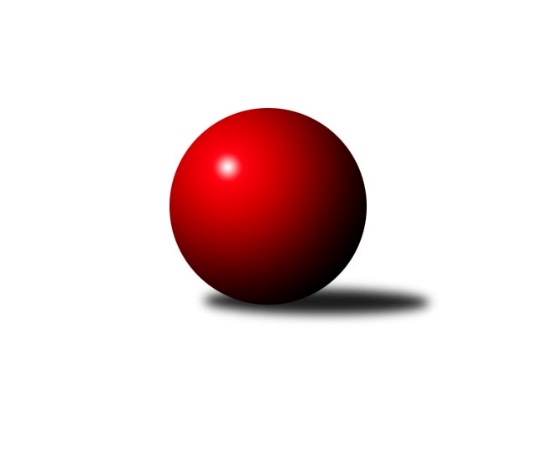 Č.17Ročník 2022/2023	26.5.2024 2. KLM B 2022/2023Statistika 17. kolaTabulka družstev:		družstvo	záp	výh	rem	proh	skore	sety	průměr	body	plné	dorážka	chyby	1.	SK Podlužan Prušánky A	17	14	0	3	93.5 : 42.5 	(231.0 : 177.0)	3421	28	2264	1157	17.9	2.	TJ Sl. Kamenice nad Lipou	17	13	0	4	86.5 : 49.5 	(216.5 : 191.5)	3406	26	2256	1150	22.9	3.	TJ Sokol Chvalíkovice	17	10	0	7	76.0 : 60.0 	(209.5 : 198.5)	3315	20	2229	1086	27.5	4.	KC Zlín	17	9	1	7	72.0 : 64.0 	(219.5 : 188.5)	3374	19	2246	1128	23.4	5.	KK Blansko	17	7	2	8	68.0 : 68.0 	(194.0 : 214.0)	3330	16	2225	1105	28.5	6.	HKK Olomouc	17	8	0	9	65.5 : 70.5 	(209.5 : 198.5)	3358	16	2240	1118	26.2	7.	KK Moravská Slávia Brno	17	7	2	8	64.0 : 72.0 	(199.0 : 209.0)	3337	16	2221	1116	24.4	8.	TJ Horní Benešov	17	7	2	8	61.0 : 75.0 	(184.5 : 223.5)	3317	16	2229	1088	30	9.	VKK Vsetín	17	7	0	10	65.0 : 71.0 	(209.0 : 199.0)	3296	14	2230	1065	35.8	10.	TJ Start Rychnov n. Kn.	17	7	0	10	60.5 : 75.5 	(201.0 : 207.0)	3325	14	2217	1108	28.2	11.	TJ Sokol Husovice B	17	6	1	10	57.0 : 79.0 	(193.5 : 214.5)	3313	13	2225	1088	31.4	12.	TJ Sokol Vracov	17	2	2	13	47.0 : 89.0 	(181.0 : 227.0)	3289	6	2217	1072	34.5Tabulka doma:		družstvo	záp	výh	rem	proh	skore	sety	průměr	body	maximum	minimum	1.	SK Podlužan Prušánky A	9	8	0	1	51.5 : 20.5 	(125.5 : 90.5)	3558	16	3659	3439	2.	TJ Sokol Chvalíkovice	9	7	0	2	48.0 : 24.0 	(121.0 : 95.0)	3390	14	3450	3328	3.	HKK Olomouc	8	6	0	2	38.0 : 26.0 	(108.0 : 84.0)	3368	12	3486	3264	4.	TJ Sokol Husovice B	8	6	0	2	37.0 : 27.0 	(104.0 : 88.0)	3338	12	3470	3180	5.	KC Zlín	9	6	0	3	45.0 : 27.0 	(125.0 : 91.0)	3407	12	3542	3262	6.	TJ Horní Benešov	8	5	1	2	36.0 : 28.0 	(95.5 : 96.5)	3377	11	3441	3324	7.	KK Moravská Slávia Brno	9	5	1	3	36.0 : 36.0 	(102.0 : 114.0)	3388	11	3531	3127	8.	TJ Sl. Kamenice nad Lipou	8	5	0	3	37.5 : 26.5 	(101.5 : 90.5)	3368	10	3436	3297	9.	KK Blansko	8	4	2	2	37.5 : 26.5 	(100.5 : 91.5)	3344	10	3432	3224	10.	VKK Vsetín	9	4	0	5	39.0 : 33.0 	(120.5 : 95.5)	3306	8	3487	3119	11.	TJ Start Rychnov n. Kn.	9	4	0	5	35.0 : 37.0 	(112.0 : 104.0)	3307	8	3415	3252	12.	TJ Sokol Vracov	8	1	1	6	23.0 : 41.0 	(81.5 : 110.5)	3311	3	3427	3192Tabulka venku:		družstvo	záp	výh	rem	proh	skore	sety	průměr	body	maximum	minimum	1.	TJ Sl. Kamenice nad Lipou	9	8	0	1	49.0 : 23.0 	(115.0 : 101.0)	3410	16	3503	3310	2.	SK Podlužan Prušánky A	8	6	0	2	42.0 : 22.0 	(105.5 : 86.5)	3404	12	3479	3318	3.	KC Zlín	8	3	1	4	27.0 : 37.0 	(94.5 : 97.5)	3370	7	3457	3240	4.	TJ Sokol Chvalíkovice	8	3	0	5	28.0 : 36.0 	(88.5 : 103.5)	3306	6	3517	3075	5.	VKK Vsetín	8	3	0	5	26.0 : 38.0 	(88.5 : 103.5)	3295	6	3388	3208	6.	TJ Start Rychnov n. Kn.	8	3	0	5	25.5 : 38.5 	(89.0 : 103.0)	3327	6	3454	3266	7.	KK Blansko	9	3	0	6	30.5 : 41.5 	(93.5 : 122.5)	3328	6	3428	3128	8.	KK Moravská Slávia Brno	8	2	1	5	28.0 : 36.0 	(97.0 : 95.0)	3331	5	3418	3223	9.	TJ Horní Benešov	9	2	1	6	25.0 : 47.0 	(89.0 : 127.0)	3310	5	3484	3061	10.	HKK Olomouc	9	2	0	7	27.5 : 44.5 	(101.5 : 114.5)	3357	4	3466	3270	11.	TJ Sokol Vracov	9	1	1	7	24.0 : 48.0 	(99.5 : 116.5)	3286	3	3365	3185	12.	TJ Sokol Husovice B	9	0	1	8	20.0 : 52.0 	(89.5 : 126.5)	3310	1	3484	3196Tabulka podzimní části:		družstvo	záp	výh	rem	proh	skore	sety	průměr	body	doma	venku	1.	SK Podlužan Prušánky A	11	9	0	2	62.5 : 25.5 	(152.0 : 112.0)	3446	18 	5 	0 	1 	4 	0 	1	2.	TJ Sl. Kamenice nad Lipou	11	9	0	2	57.5 : 30.5 	(141.5 : 122.5)	3379	18 	4 	0 	1 	5 	0 	1	3.	KC Zlín	11	6	1	4	47.0 : 41.0 	(141.0 : 123.0)	3358	13 	4 	0 	2 	2 	1 	2	4.	KK Blansko	11	6	0	5	49.0 : 39.0 	(134.0 : 130.0)	3356	12 	4 	0 	2 	2 	0 	3	5.	TJ Sokol Chvalíkovice	11	6	0	5	48.0 : 40.0 	(133.0 : 131.0)	3304	12 	3 	0 	1 	3 	0 	4	6.	HKK Olomouc	11	6	0	5	44.5 : 43.5 	(133.0 : 131.0)	3362	12 	4 	0 	2 	2 	0 	3	7.	KK Moravská Slávia Brno	11	5	1	5	42.0 : 46.0 	(128.0 : 136.0)	3346	11 	4 	1 	1 	1 	0 	4	8.	TJ Horní Benešov	11	4	2	5	39.0 : 49.0 	(119.5 : 144.5)	3322	10 	2 	1 	2 	2 	1 	3	9.	VKK Vsetín	11	4	0	7	39.0 : 49.0 	(136.5 : 127.5)	3283	8 	2 	0 	4 	2 	0 	3	10.	TJ Start Rychnov n. Kn.	11	4	0	7	35.5 : 52.5 	(128.5 : 135.5)	3306	8 	2 	0 	3 	2 	0 	4	11.	TJ Sokol Husovice B	11	3	1	7	35.0 : 53.0 	(122.5 : 141.5)	3324	7 	3 	0 	2 	0 	1 	5	12.	TJ Sokol Vracov	11	1	1	9	29.0 : 59.0 	(114.5 : 149.5)	3278	3 	0 	1 	5 	1 	0 	4Tabulka jarní části:		družstvo	záp	výh	rem	proh	skore	sety	průměr	body	doma	venku	1.	SK Podlužan Prušánky A	6	5	0	1	31.0 : 17.0 	(79.0 : 65.0)	3420	10 	3 	0 	0 	2 	0 	1 	2.	TJ Sl. Kamenice nad Lipou	6	4	0	2	29.0 : 19.0 	(75.0 : 69.0)	3442	8 	1 	0 	2 	3 	0 	0 	3.	TJ Sokol Chvalíkovice	6	4	0	2	28.0 : 20.0 	(76.5 : 67.5)	3396	8 	4 	0 	1 	0 	0 	1 	4.	VKK Vsetín	6	3	0	3	26.0 : 22.0 	(72.5 : 71.5)	3312	6 	2 	0 	1 	1 	0 	2 	5.	KC Zlín	6	3	0	3	25.0 : 23.0 	(78.5 : 65.5)	3404	6 	2 	0 	1 	1 	0 	2 	6.	TJ Start Rychnov n. Kn.	6	3	0	3	25.0 : 23.0 	(72.5 : 71.5)	3366	6 	2 	0 	2 	1 	0 	1 	7.	TJ Sokol Husovice B	6	3	0	3	22.0 : 26.0 	(71.0 : 73.0)	3306	6 	3 	0 	0 	0 	0 	3 	8.	TJ Horní Benešov	6	3	0	3	22.0 : 26.0 	(65.0 : 79.0)	3326	6 	3 	0 	0 	0 	0 	3 	9.	KK Moravská Slávia Brno	6	2	1	3	22.0 : 26.0 	(71.0 : 73.0)	3340	5 	1 	0 	2 	1 	1 	1 	10.	HKK Olomouc	6	2	0	4	21.0 : 27.0 	(76.5 : 67.5)	3368	4 	2 	0 	0 	0 	0 	4 	11.	KK Blansko	6	1	2	3	19.0 : 29.0 	(60.0 : 84.0)	3295	4 	0 	2 	0 	1 	0 	3 	12.	TJ Sokol Vracov	6	1	1	4	18.0 : 30.0 	(66.5 : 77.5)	3311	3 	1 	0 	1 	0 	1 	3 Zisk bodů pro družstvo:		jméno hráče	družstvo	body	zápasy	v %	dílčí body	sety	v %	1.	Lukáš Hlavinka 	SK Podlužan Prušánky A 	13	/	16	(81%)	43.5	/	64	(68%)	2.	Martin Čihák 	TJ Start Rychnov n. Kn. 	13	/	16	(81%)	41.5	/	64	(65%)	3.	Jiří Staněk 	TJ Sokol Chvalíkovice 	13	/	17	(76%)	45	/	68	(66%)	4.	Jiří Ouhel 	TJ Sl. Kamenice nad Lipou 	12	/	13	(92%)	34	/	52	(65%)	5.	Jakub Flek 	KK Blansko  	12	/	17	(71%)	43.5	/	68	(64%)	6.	Petr Havíř 	KK Blansko  	12	/	17	(71%)	39.5	/	68	(58%)	7.	Aleš Staněk 	TJ Sokol Chvalíkovice 	11	/	13	(85%)	33	/	52	(63%)	8.	Zdeněk Zálešák 	SK Podlužan Prušánky A 	11	/	13	(85%)	29.5	/	52	(57%)	9.	Petr Sehnal 	KK Blansko  	11	/	14	(79%)	30.5	/	56	(54%)	10.	Radek Hendrych 	TJ Sokol Chvalíkovice 	11	/	15	(73%)	36	/	60	(60%)	11.	Radek Havran 	HKK Olomouc 	11	/	16	(69%)	39	/	64	(61%)	12.	Michal Albrecht 	HKK Olomouc 	11	/	17	(65%)	49.5	/	68	(73%)	13.	Milan Bělíček 	VKK Vsetín  	11	/	17	(65%)	42	/	68	(62%)	14.	Jan Zálešák 	SK Podlužan Prušánky A 	11	/	17	(65%)	41	/	68	(60%)	15.	Pavel Polanský ml.	TJ Sokol Vracov 	11	/	17	(65%)	37.5	/	68	(55%)	16.	Daniel Bělíček 	VKK Vsetín  	10	/	12	(83%)	29	/	48	(60%)	17.	David Dúška 	TJ Sl. Kamenice nad Lipou 	10	/	13	(77%)	31.5	/	52	(61%)	18.	Ladislav Urbánek 	TJ Start Rychnov n. Kn. 	10	/	14	(71%)	32.5	/	56	(58%)	19.	Jakub Haresta 	TJ Sokol Husovice B 	10	/	15	(67%)	36.5	/	60	(61%)	20.	David Matlach 	KC Zlín 	10	/	17	(59%)	40.5	/	68	(60%)	21.	Pavel Antoš 	KK Moravská Slávia Brno 	10	/	17	(59%)	39	/	68	(57%)	22.	Libor Vančura 	VKK Vsetín  	10	/	17	(59%)	37.5	/	68	(55%)	23.	Karel Dúška 	TJ Sl. Kamenice nad Lipou 	9.5	/	17	(56%)	33	/	68	(49%)	24.	Radek Janás 	KC Zlín 	9	/	13	(69%)	31	/	52	(60%)	25.	Pavel Košťál 	KK Moravská Slávia Brno 	9	/	13	(69%)	30	/	52	(58%)	26.	Vojtěch Šípek 	TJ Start Rychnov n. Kn. 	9	/	13	(69%)	30	/	52	(58%)	27.	Bronislav Fojtík 	KC Zlín 	9	/	13	(69%)	29	/	52	(56%)	28.	Vojtěch Novák 	SK Podlužan Prušánky A 	9	/	14	(64%)	34	/	56	(61%)	29.	Radek Šenkýř 	KK Moravská Slávia Brno 	9	/	14	(64%)	30	/	56	(54%)	30.	Václav Rychtařík ml.	TJ Sl. Kamenice nad Lipou 	9	/	15	(60%)	36.5	/	60	(61%)	31.	Tomáš Hambálek 	VKK Vsetín  	9	/	16	(56%)	34.5	/	64	(54%)	32.	Milan Klika 	KK Moravská Slávia Brno 	9	/	16	(56%)	33	/	64	(52%)	33.	Kamil Kubeša 	TJ Horní Benešov 	9	/	16	(56%)	30	/	64	(47%)	34.	Břetislav Sobota 	HKK Olomouc 	8	/	12	(67%)	25.5	/	48	(53%)	35.	Stanislav Esterka 	SK Podlužan Prušánky A 	8	/	13	(62%)	30.5	/	52	(59%)	36.	Tomáš Kordula 	TJ Sokol Vracov 	8	/	14	(57%)	31.5	/	56	(56%)	37.	Jiří Hendrych 	TJ Horní Benešov 	8	/	15	(53%)	35.5	/	60	(59%)	38.	Roman Flek 	KK Blansko  	8	/	15	(53%)	29	/	60	(48%)	39.	Miroslav Petřek ml.	TJ Horní Benešov 	8	/	15	(53%)	28.5	/	60	(48%)	40.	Tomáš Gaspar 	TJ Sokol Vracov 	8	/	15	(53%)	26	/	60	(43%)	41.	Petr Polanský 	TJ Sokol Vracov 	8	/	16	(50%)	34.5	/	64	(54%)	42.	Jaromír Hendrych 	TJ Horní Benešov 	8	/	16	(50%)	32	/	64	(50%)	43.	Lukáš Dúška 	TJ Sl. Kamenice nad Lipou 	8	/	16	(50%)	31	/	64	(48%)	44.	Josef Hendrych 	TJ Sokol Chvalíkovice 	7	/	13	(54%)	25	/	52	(48%)	45.	Lubomír Matějíček 	KC Zlín 	7	/	14	(50%)	32.5	/	56	(58%)	46.	Jindřich Kolařík 	KC Zlín 	7	/	14	(50%)	30	/	56	(54%)	47.	Kamil Bartoš 	HKK Olomouc 	7	/	16	(44%)	32.5	/	64	(51%)	48.	Tomáš Novosad 	VKK Vsetín  	7	/	17	(41%)	32	/	68	(47%)	49.	Jiří Radil 	TJ Sokol Husovice B 	6	/	14	(43%)	29	/	56	(52%)	50.	Ondřej Němec 	KK Moravská Slávia Brno 	5	/	5	(100%)	14	/	20	(70%)	51.	Tomáš Žižlavský 	TJ Sokol Husovice B 	5	/	6	(83%)	20	/	24	(83%)	52.	Radim Meluzín 	TJ Sokol Husovice B 	5	/	10	(50%)	20	/	40	(50%)	53.	Jonas Mückstein 	TJ Sokol Chvalíkovice 	5	/	12	(42%)	20	/	48	(42%)	54.	Petr Šindelář 	TJ Sl. Kamenice nad Lipou 	5	/	13	(38%)	21	/	52	(40%)	55.	Jakub Hnát 	TJ Sokol Husovice B 	5	/	14	(36%)	25	/	56	(45%)	56.	David Hendrych 	TJ Sokol Chvalíkovice 	5	/	15	(33%)	27.5	/	60	(46%)	57.	Vladislav Pečinka 	TJ Horní Benešov 	5	/	15	(33%)	19	/	60	(32%)	58.	Otakar Lukáč 	KK Blansko  	5	/	17	(29%)	23.5	/	68	(35%)	59.	Jakub Ouhel 	TJ Sl. Kamenice nad Lipou 	4	/	5	(80%)	10	/	20	(50%)	60.	Miroslav Málek 	KC Zlín 	4	/	8	(50%)	17.5	/	32	(55%)	61.	Dominik Fojtík 	SK Podlužan Prušánky A 	4	/	8	(50%)	16.5	/	32	(52%)	62.	Pavel Husar 	TJ Sokol Husovice B 	4	/	8	(50%)	14	/	32	(44%)	63.	Otto Mückstein 	TJ Sokol Chvalíkovice 	4	/	9	(44%)	18.5	/	36	(51%)	64.	Tomáš Válka 	TJ Sokol Husovice B 	4	/	9	(44%)	18	/	36	(50%)	65.	Roman Chovanec 	KK Blansko  	4	/	9	(44%)	15.5	/	36	(43%)	66.	Josef Šrámek 	HKK Olomouc 	4	/	9	(44%)	14.5	/	36	(40%)	67.	Jakub Seniura 	TJ Start Rychnov n. Kn. 	4	/	10	(40%)	20.5	/	40	(51%)	68.	Radim Abrahám 	KC Zlín 	4	/	10	(40%)	17.5	/	40	(44%)	69.	Milan Sekanina 	HKK Olomouc 	4	/	11	(36%)	16.5	/	44	(38%)	70.	Martin Tesařík 	SK Podlužan Prušánky A 	3	/	9	(33%)	14	/	36	(39%)	71.	Jiří Baslar 	HKK Olomouc 	3	/	11	(27%)	20	/	44	(45%)	72.	Zdeněk Černý 	TJ Horní Benešov 	3	/	11	(27%)	16	/	44	(36%)	73.	Stanislav Novák 	KK Moravská Slávia Brno 	3	/	11	(27%)	16	/	44	(36%)	74.	Jiří Hanuš 	KK Moravská Slávia Brno 	3	/	14	(21%)	20	/	56	(36%)	75.	Jaroslav Šmejda 	TJ Start Rychnov n. Kn. 	3	/	16	(19%)	23.5	/	64	(37%)	76.	Martin Procházka 	SK Podlužan Prušánky A 	2.5	/	8	(31%)	12	/	32	(38%)	77.	Jan Kopecký 	TJ Start Rychnov n. Kn. 	2	/	2	(100%)	6	/	8	(75%)	78.	Oldřich Krsek 	TJ Start Rychnov n. Kn. 	2	/	3	(67%)	6	/	12	(50%)	79.	Martin Gabrhel 	TJ Sokol Husovice B 	2	/	6	(33%)	8	/	24	(33%)	80.	Vlastimil Skopalík 	TJ Horní Benešov 	2	/	7	(29%)	12.5	/	28	(45%)	81.	Petr Málek 	KK Moravská Slávia Brno 	2	/	7	(29%)	12	/	28	(43%)	82.	Antonín Kratochvíla 	TJ Sokol Vracov 	2	/	8	(25%)	14	/	32	(44%)	83.	Zoltán Bagári 	VKK Vsetín  	2	/	14	(14%)	19	/	56	(34%)	84.	Roman Kindl 	TJ Start Rychnov n. Kn. 	2	/	15	(13%)	24.5	/	60	(41%)	85.	Marian Hošek 	HKK Olomouc 	1.5	/	4	(38%)	7	/	16	(44%)	86.	Petr Rak 	TJ Horní Benešov 	1	/	1	(100%)	3	/	4	(75%)	87.	Jaroslav Fojtů 	VKK Vsetín  	1	/	1	(100%)	3	/	4	(75%)	88.	Marek Škrabal 	TJ Sokol Husovice B 	1	/	1	(100%)	2	/	4	(50%)	89.	David Schober ml.	TJ Sl. Kamenice nad Lipou 	1	/	2	(50%)	3.5	/	8	(44%)	90.	Michal Šmýd 	TJ Sokol Vracov 	1	/	2	(50%)	3	/	8	(38%)	91.	Jaromír Šula 	TJ Sokol Husovice B 	1	/	3	(33%)	4	/	12	(33%)	92.	Lukáš Pacák 	TJ Start Rychnov n. Kn. 	1	/	3	(33%)	3.5	/	12	(29%)	93.	Filip Vrzala 	KC Zlín 	1	/	4	(25%)	8.5	/	16	(53%)	94.	Vojtěch Stárek 	TJ Sokol Husovice B 	1	/	5	(20%)	8	/	20	(40%)	95.	Vlastimil Kancner 	VKK Vsetín  	1	/	6	(17%)	10	/	24	(42%)	96.	Aleš Gaspar 	TJ Sokol Vracov 	1	/	6	(17%)	7	/	24	(29%)	97.	Václav Buřil 	TJ Start Rychnov n. Kn. 	0.5	/	3	(17%)	5	/	12	(42%)	98.	Vítězslav Nejedlík 	TJ Sokol Vracov 	0	/	1	(0%)	2	/	4	(50%)	99.	Vojtěch Hrňa 	VKK Vsetín  	0	/	1	(0%)	2	/	4	(50%)	100.	Michal Klich 	TJ Horní Benešov 	0	/	1	(0%)	2	/	4	(50%)	101.	Jan Machálek ml.	TJ Sokol Husovice B 	0	/	1	(0%)	1.5	/	4	(38%)	102.	Ladislav Novotný 	KK Blansko  	0	/	1	(0%)	1.5	/	4	(38%)	103.	Radim Herůfek 	KK Moravská Slávia Brno 	0	/	1	(0%)	1	/	4	(25%)	104.	Denis Vítek 	TJ Sokol Chvalíkovice 	0	/	1	(0%)	1	/	4	(25%)	105.	Michal Kala 	TJ Start Rychnov n. Kn. 	0	/	1	(0%)	1	/	4	(25%)	106.	Jiří Rauschgold 	TJ Sokol Husovice B 	0	/	1	(0%)	1	/	4	(25%)	107.	Karel Ivaniš 	KC Zlín 	0	/	1	(0%)	0	/	4	(0%)	108.	Miroslav Kubík 	VKK Vsetín  	0	/	1	(0%)	0	/	4	(0%)	109.	Jaroslav Hanuš 	TJ Sokol Vracov 	0	/	1	(0%)	0	/	4	(0%)	110.	Lukáš Lehocký 	TJ Sokol Husovice B 	0	/	1	(0%)	0	/	4	(0%)	111.	Miroslav Flek 	KK Blansko  	0	/	2	(0%)	2	/	8	(25%)	112.	Stanislav Kočí 	TJ Sokol Vracov 	0	/	2	(0%)	2	/	8	(25%)	113.	David Plšek 	TJ Sokol Husovice B 	0	/	2	(0%)	2	/	8	(25%)	114.	Martin Bílek 	TJ Sokol Vracov 	0	/	2	(0%)	1	/	8	(13%)	115.	Petr Gálus 	TJ Start Rychnov n. Kn. 	0	/	5	(0%)	7	/	20	(35%)	116.	Tomáš Sasín 	TJ Sokol Vracov 	0	/	8	(0%)	12.5	/	32	(39%)	117.	Josef Kotlán 	KK Blansko  	0	/	8	(0%)	7	/	32	(22%)Průměry na kuželnách:		kuželna	průměr	plné	dorážka	chyby	výkon na hráče	1.	Prušánky, 1-4	3492	2313	1178	22.7	(582.1)	2.	KK MS Brno, 1-4	3390	2248	1142	24.7	(565.1)	3.	 Horní Benešov, 1-4	3378	2255	1123	29.6	(563.1)	4.	KC Zlín, 1-4	3373	2248	1125	25.0	(562.3)	5.	TJ Opava, 1-4	3355	2231	1124	25.8	(559.3)	6.	HKK Olomouc, 5-8	3348	2221	1127	25.7	(558.1)	7.	Kamenice, 1-4	3345	2232	1112	27.6	(557.5)	8.	TJ Sokol Vracov, 1-6	3344	2242	1102	31.3	(557.5)	9.	KK Blansko, 1-6	3315	2216	1098	28.3	(552.6)	10.	Rychnov nad Kněžnou, 1-4	3313	2231	1081	30.5	(552.2)	11.	TJ Sokol Brno IV, 1-4	3312	2223	1088	30.6	(552.0)	12.	TJ Zbrojovka Vsetín, 1-4	3273	2198	1074	29.8	(545.6)Nejlepší výkony na kuželnách:Prušánky, 1-4SK Podlužan Prušánky A	3659	4. kolo	Zdeněk Zálešák 	SK Podlužan Prušánky A	651	4. koloSK Podlužan Prušánky A	3625	15. kolo	Lukáš Hlavinka 	SK Podlužan Prušánky A	651	9. koloSK Podlužan Prušánky A	3609	17. kolo	Lukáš Hlavinka 	SK Podlužan Prušánky A	649	17. koloSK Podlužan Prušánky A	3560	8. kolo	Kamil Bartoš 	HKK Olomouc	638	6. koloSK Podlužan Prušánky A	3558	2. kolo	Lukáš Hlavinka 	SK Podlužan Prušánky A	637	13. koloSK Podlužan Prušánky A	3557	9. kolo	Miroslav Petřek ml.	TJ Horní Benešov	631	15. koloSK Podlužan Prušánky A	3531	11. kolo	Vojtěch Novák 	SK Podlužan Prušánky A	629	17. koloTJ Sokol Chvalíkovice	3517	9. kolo	Zdeněk Zálešák 	SK Podlužan Prušánky A	627	2. koloTJ Horní Benešov	3484	15. kolo	Lukáš Hlavinka 	SK Podlužan Prušánky A	624	15. koloTJ Sokol Husovice B	3484	11. kolo	Jan Zálešák 	SK Podlužan Prušánky A	623	15. koloKK MS Brno, 1-4KK Moravská Slávia Brno	3531	8. kolo	Jaromír Šula 	TJ Sokol Husovice B	645	8. koloTJ Sl. Kamenice nad Lipou	3503	15. kolo	Milan Klika 	KK Moravská Slávia Brno	633	8. koloTJ Start Rychnov n. Kn.	3454	13. kolo	Jakub Flek 	KK Blansko 	629	4. koloKK Moravská Slávia Brno	3447	13. kolo	Pavel Antoš 	KK Moravská Slávia Brno	624	8. koloKK Moravská Slávia Brno	3424	17. kolo	Michal Albrecht 	HKK Olomouc	617	17. koloKK Moravská Slávia Brno	3423	4. kolo	Pavel Košťál 	KK Moravská Slávia Brno	609	17. koloKK Blansko 	3422	4. kolo	Pavel Antoš 	KK Moravská Slávia Brno	608	6. koloTJ Sokol Husovice B	3421	8. kolo	Pavel Antoš 	KK Moravská Slávia Brno	606	10. koloKK Moravská Slávia Brno	3400	6. kolo	Lukáš Dúška 	TJ Sl. Kamenice nad Lipou	605	15. koloKK Moravská Slávia Brno	3386	15. kolo	Petr Sehnal 	KK Blansko 	600	4. kolo Horní Benešov, 1-4SK Podlužan Prušánky A	3479	3. kolo	Jiří Hendrych 	TJ Horní Benešov	644	14. koloTJ Horní Benešov	3441	16. kolo	Václav Rychtařík ml.	TJ Sl. Kamenice nad Lipou	616	8. koloTJ Horní Benešov	3433	14. kolo	Jiří Hendrych 	TJ Horní Benešov	607	1. koloTJ Sl. Kamenice nad Lipou	3433	8. kolo	Lukáš Hlavinka 	SK Podlužan Prušánky A	604	3. koloKC Zlín	3420	1. kolo	Zdeněk Černý 	TJ Horní Benešov	601	3. koloTJ Horní Benešov	3416	1. kolo	Jaromír Hendrych 	TJ Horní Benešov	600	1. koloTJ Sokol Chvalíkovice	3400	16. kolo	David Matlach 	KC Zlín	600	1. koloKK Moravská Slávia Brno	3386	14. kolo	Kamil Kubeša 	TJ Horní Benešov	600	8. koloTJ Horní Benešov	3378	3. kolo	Jiří Hendrych 	TJ Horní Benešov	599	5. koloTJ Horní Benešov	3351	11. kolo	Petr Rak 	TJ Horní Benešov	596	16. koloKC Zlín, 1-4KC Zlín	3542	7. kolo	Lubomír Matějíček 	KC Zlín	635	6. koloKC Zlín	3533	6. kolo	Jindřich Kolařík 	KC Zlín	615	6. koloKC Zlín	3462	4. kolo	Miroslav Málek 	KC Zlín	615	7. koloKC Zlín	3446	13. kolo	Lubomír Matějíček 	KC Zlín	614	2. koloKC Zlín	3422	9. kolo	Jindřich Kolařík 	KC Zlín	614	17. koloKK Moravská Slávia Brno	3404	7. kolo	Jiří Staněk 	TJ Sokol Chvalíkovice	608	10. koloKC Zlín	3398	17. kolo	Jindřich Kolařík 	KC Zlín	606	13. koloHKK Olomouc	3383	4. kolo	Martin Čihák 	TJ Start Rychnov n. Kn.	605	9. koloTJ Start Rychnov n. Kn.	3375	9. kolo	Michal Albrecht 	HKK Olomouc	605	4. koloTJ Horní Benešov	3356	13. kolo	Radek Janás 	KC Zlín	605	7. koloTJ Opava, 1-4TJ Sokol Chvalíkovice	3450	12. kolo	Aleš Staněk 	TJ Sokol Chvalíkovice	645	17. koloTJ Sl. Kamenice nad Lipou	3432	17. kolo	Jiří Staněk 	TJ Sokol Chvalíkovice	630	13. koloTJ Sokol Chvalíkovice	3430	17. kolo	Milan Klika 	KK Moravská Slávia Brno	628	11. koloTJ Sokol Chvalíkovice	3427	6. kolo	Radek Hendrych 	TJ Sokol Chvalíkovice	625	12. koloKK Moravská Slávia Brno	3418	11. kolo	Jiří Staněk 	TJ Sokol Chvalíkovice	619	4. koloTJ Sokol Chvalíkovice	3398	11. kolo	Martin Čihák 	TJ Start Rychnov n. Kn.	601	15. koloTJ Sokol Chvalíkovice	3395	13. kolo	Jiří Staněk 	TJ Sokol Chvalíkovice	597	17. koloTJ Sokol Chvalíkovice	3389	4. kolo	Jiří Staněk 	TJ Sokol Chvalíkovice	597	12. koloTJ Sokol Chvalíkovice	3360	14. kolo	Pavel Košťál 	KK Moravská Slávia Brno	595	11. koloSK Podlužan Prušánky A	3350	12. kolo	Karel Dúška 	TJ Sl. Kamenice nad Lipou	595	17. koloHKK Olomouc, 5-8HKK Olomouc	3486	16. kolo	Michal Albrecht 	HKK Olomouc	621	3. koloHKK Olomouc	3439	13. kolo	Radek Havran 	HKK Olomouc	615	13. koloHKK Olomouc	3404	5. kolo	Radek Havran 	HKK Olomouc	610	5. koloKC Zlín	3391	16. kolo	Michal Albrecht 	HKK Olomouc	608	2. koloHKK Olomouc	3383	3. kolo	Michal Albrecht 	HKK Olomouc	608	16. koloTJ Sl. Kamenice nad Lipou	3377	9. kolo	Jiří Staněk 	TJ Sokol Chvalíkovice	606	7. koloHKK Olomouc	3355	7. kolo	Radek Havran 	HKK Olomouc	605	16. koloKK Blansko 	3350	13. kolo	Michal Albrecht 	HKK Olomouc	599	13. koloTJ Start Rychnov n. Kn.	3348	10. kolo	Michal Albrecht 	HKK Olomouc	597	5. koloHKK Olomouc	3337	9. kolo	Radek Šenkýř 	KK Moravská Slávia Brno	594	5. koloKamenice, 1-4KC Zlín	3439	14. kolo	Václav Rychtařík ml.	TJ Sl. Kamenice nad Lipou	642	12. koloTJ Sl. Kamenice nad Lipou	3436	12. kolo	Milan Klika 	KK Moravská Slávia Brno	620	3. koloSK Podlužan Prušánky A	3427	16. kolo	Michal Albrecht 	HKK Olomouc	613	12. koloTJ Sl. Kamenice nad Lipou	3399	3. kolo	Václav Rychtařík ml.	TJ Sl. Kamenice nad Lipou	612	3. koloTJ Sl. Kamenice nad Lipou	3399	1. kolo	David Dúška 	TJ Sl. Kamenice nad Lipou	611	7. koloTJ Sl. Kamenice nad Lipou	3397	11. kolo	Petr Sehnal 	KK Blansko 	610	11. koloTJ Sl. Kamenice nad Lipou	3365	7. kolo	Martin Čihák 	TJ Start Rychnov n. Kn.	609	7. koloTJ Sl. Kamenice nad Lipou	3342	14. kolo	Václav Rychtařík ml.	TJ Sl. Kamenice nad Lipou	604	11. koloTJ Sokol Chvalíkovice	3323	5. kolo	Lukáš Hlavinka 	SK Podlužan Prušánky A	599	16. koloTJ Sl. Kamenice nad Lipou	3310	16. kolo	Radim Abrahám 	KC Zlín	597	14. koloTJ Sokol Vracov, 1-6TJ Sl. Kamenice nad Lipou	3470	13. kolo	Jiří Ouhel 	TJ Sl. Kamenice nad Lipou	632	13. koloSK Podlužan Prušánky A	3456	7. kolo	Milan Bělíček 	VKK Vsetín 	623	10. koloKK Blansko 	3428	2. kolo	Jakub Flek 	KK Blansko 	619	2. koloTJ Sokol Vracov	3427	15. kolo	Tomáš Gaspar 	TJ Sokol Vracov	616	15. koloTJ Horní Benešov	3374	9. kolo	Petr Šindelář 	TJ Sl. Kamenice nad Lipou	604	13. koloTJ Sokol Vracov	3374	7. kolo	Jakub Haresta 	TJ Sokol Husovice B	601	4. koloHKK Olomouc	3346	15. kolo	Tomáš Kordula 	TJ Sokol Vracov	595	9. koloTJ Sokol Vracov	3332	4. kolo	Martin Tesařík 	SK Podlužan Prušánky A	593	7. koloTJ Sokol Vracov	3331	9. kolo	Pavel Polanský ml.	TJ Sokol Vracov	593	2. koloVKK Vsetín 	3324	10. kolo	Petr Polanský 	TJ Sokol Vracov	592	7. koloKK Blansko, 1-6SK Podlužan Prušánky A	3447	5. kolo	Jakub Flek 	KK Blansko 	626	1. koloKK Blansko 	3432	9. kolo	Petr Sehnal 	KK Blansko 	617	10. koloKK Blansko 	3427	10. kolo	Milan Klika 	KK Moravská Slávia Brno	607	16. koloHKK Olomouc	3386	1. kolo	Roman Flek 	KK Blansko 	606	9. koloKK Blansko 	3372	16. kolo	Jakub Flek 	KK Blansko 	606	9. koloKK Blansko 	3370	1. kolo	Kamil Bartoš 	HKK Olomouc	606	1. koloKK Moravská Slávia Brno	3330	16. kolo	Jakub Flek 	KK Blansko 	599	7. koloKK Blansko 	3312	5. kolo	Roman Chovanec 	KK Blansko 	598	9. koloKK Blansko 	3310	7. kolo	Vojtěch Novák 	SK Podlužan Prušánky A	597	5. koloKK Blansko 	3302	3. kolo	Radek Havran 	HKK Olomouc	593	1. koloRychnov nad Kněžnou, 1-4TJ Start Rychnov n. Kn.	3415	12. kolo	Radim Meluzín 	TJ Sokol Husovice B	612	17. koloKC Zlín	3399	12. kolo	Milan Bělíček 	VKK Vsetín 	611	16. koloVKK Vsetín 	3388	16. kolo	David Matlach 	KC Zlín	601	12. koloTJ Start Rychnov n. Kn.	3368	16. kolo	Roman Kindl 	TJ Start Rychnov n. Kn.	600	14. koloTJ Start Rychnov n. Kn.	3336	17. kolo	Martin Čihák 	TJ Start Rychnov n. Kn.	598	16. koloSK Podlužan Prušánky A	3329	14. kolo	Martin Čihák 	TJ Start Rychnov n. Kn.	597	11. koloTJ Sokol Husovice B	3322	17. kolo	Vojtěch Novák 	SK Podlužan Prušánky A	594	14. koloKK Blansko 	3318	8. kolo	Ladislav Urbánek 	TJ Start Rychnov n. Kn.	593	11. koloTJ Horní Benešov	3308	6. kolo	Vojtěch Šípek 	TJ Start Rychnov n. Kn.	591	16. koloTJ Sokol Vracov	3294	11. kolo	Vojtěch Šípek 	TJ Start Rychnov n. Kn.	589	1. koloTJ Sokol Brno IV, 1-4TJ Sokol Husovice B	3470	14. kolo	Tomáš Žižlavský 	TJ Sokol Husovice B	636	14. koloTJ Sokol Husovice B	3392	16. kolo	Pavel Husar 	TJ Sokol Husovice B	636	3. koloTJ Sokol Husovice B	3368	7. kolo	Jakub Haresta 	TJ Sokol Husovice B	610	7. koloHKK Olomouc	3365	14. kolo	Tomáš Žižlavský 	TJ Sokol Husovice B	609	12. koloTJ Sokol Husovice B	3359	3. kolo	Michal Albrecht 	HKK Olomouc	606	14. koloTJ Sokol Vracov	3351	16. kolo	Tomáš Kordula 	TJ Sokol Vracov	603	16. koloTJ Sokol Husovice B	3349	5. kolo	Tomáš Žižlavský 	TJ Sokol Husovice B	599	16. koloTJ Sokol Husovice B	3343	12. kolo	Tomáš Žižlavský 	TJ Sokol Husovice B	597	5. koloTJ Sl. Kamenice nad Lipou	3310	10. kolo	Martin Čihák 	TJ Start Rychnov n. Kn.	596	5. koloTJ Start Rychnov n. Kn.	3302	5. kolo	Pavel Polanský ml.	TJ Sokol Vracov	595	16. koloTJ Zbrojovka Vsetín, 1-4VKK Vsetín 	3487	2. kolo	Libor Vančura 	VKK Vsetín 	621	2. koloSK Podlužan Prušánky A	3424	1. kolo	Vlastimil Kancner 	VKK Vsetín 	616	2. koloTJ Sl. Kamenice nad Lipou	3368	6. kolo	Karel Dúška 	TJ Sl. Kamenice nad Lipou	607	6. koloVKK Vsetín 	3353	15. kolo	Libor Vančura 	VKK Vsetín 	601	8. koloVKK Vsetín 	3334	17. kolo	Tomáš Hambálek 	VKK Vsetín 	599	8. koloVKK Vsetín 	3332	8. kolo	Lukáš Hlavinka 	SK Podlužan Prušánky A	593	1. koloVKK Vsetín 	3314	6. kolo	Milan Klika 	KK Moravská Slávia Brno	590	12. koloVKK Vsetín 	3308	1. kolo	Tomáš Hambálek 	VKK Vsetín 	587	17. koloKC Zlín	3294	11. kolo	Vojtěch Novák 	SK Podlužan Prušánky A	580	1. koloHKK Olomouc	3270	8. kolo	Libor Vančura 	VKK Vsetín 	580	1. koloČetnost výsledků:	8.0 : 0.0	2x	7.5 : 0.5	1x	7.0 : 1.0	15x	6.0 : 2.0	20x	5.5 : 2.5	1x	5.0 : 3.0	22x	4.0 : 4.0	5x	3.5 : 4.5	1x	3.0 : 5.0	12x	2.0 : 6.0	17x	1.0 : 7.0	6x